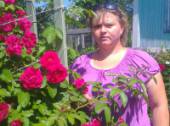 Балдина Ольга МиколаевнаДолжность:Учитель — логопедУровень образования:Образование высшее, окончила Пермский государственный педагогический университет, 2003 г.Квалификация:учитель - логопедСтаж работы по специальности:14 лет.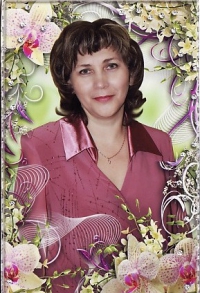 Бойко Татьяна ПетровнаДолжность:Музыкальный руководительУровень образования:Образование среднее профессиональное, окончила Пермское педагогическое училище № 2, 1987г.Квалификация:учитель музыки, музыкальный воспитатель.Стаж работы по специальности:8 лет.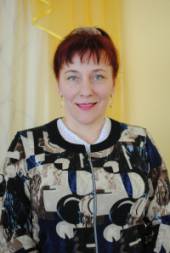 Бражкина Светлана АнатольевнаДолжность:педагог — психологУровень образования:Образование высшее, окончила Московский социально – гуманитарный институтКвалификация:Педагог – психолог, преподаватель психологии.Стаж работы по специальности:5 лет.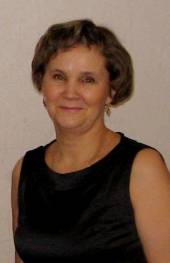 Вилисова Ольга РафаиловнаДолжность:инструктор по физической культуреУровень образования:Образование среднее профессиональное, окончила Пермское педагогическое училище № 3, 1985гКвалификация:учитель физической культуры.Стаж работы по специальности:23 года.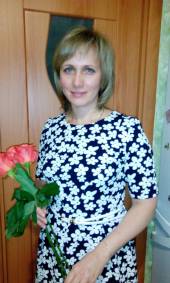 Епишина Наталья ВикторовнаДолжность:Учитель — логопедУровень образования:Образование высшее, окончила Пермский государственный педагогический университет, 2005 г.Квалификация:учитель - логопедСтаж работы по специальности:4 года.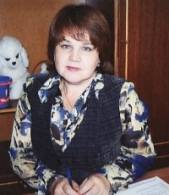 Коняева Марина НиколаевнаДолжность:Музыкальный руководительУровень образования:Образование высшее, окончила Пермский государственный педагогический институт, 1994 г.Квалификация:учитель музыкиСтаж работы по специальности:9 лет.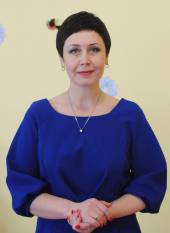 Сергеенко Елена ГеннадьевнаДолжность:инструктор по физической культуреУровень образования:Образование среднее профессиональное, окончила Пермское педагогическое училище № 4, 2003г.Квалификация: учитель труда.Данные о повышении квалификации и (или) профессиональной переподготовке:Профессиональная переподготовка: АНО «ИСГИ, экономики и инноваций» 2016 г.Присвоена квалификация:   инструктор по физической культуре в дошкольном образовательном учреждении.Стаж работы по специальности:18 лет.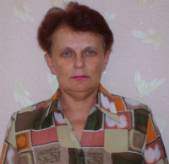 Фомина Лариса АлексеевнаДолжность:ВоспитательУровень образования:Образование среднее профессиональное, Пермский авиационный техникум им. Швецова.Квалификация:Техник - механник.Данные о повышении квалификации и (или) профессиональной переподготовке:Профессиональная переподготовка: АНО «ИСГИ, экономики и инноваций» 2016 г.Присвоена квалификация:   Воспитатель дошкольной образовательной организации.Стаж работы по специальности:27 лет.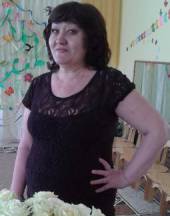 Азарова Ирина АнатольевнаДолжность:ВоспитательУровень образования:Образование среднее профессиональное, окончила Пермское педагогическое училище № 1.Квалификация:Воспитатель в дошкольном учреждении.Стаж работы по специальности:25 лет.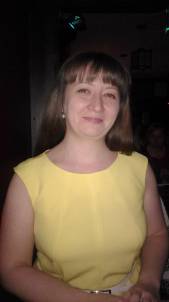 Баженова Екатерина АлександровнаДолжность:ВоспитательУровень образования:Образование среднее профессиональное, окончила Пермский государственный профессионально – педагогический колледжКвалификация:Учитель начальных классов.Данные о повышении квалификации и (или) профессиональной переподготовке:Профессиональная переподготовка: АНОО «Институт развития современных образовательных технологий», 2015 г.Присвоена квалификация: Воспитатель детей дошкольного возраста.Стаж работы по специальности:11 лет.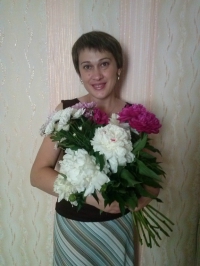 Вотинова Ольга ВладиславовнаДолжность: ВоспитательУровень образования:Образование среднее профессиональное, окончила Пермское педагогическое училище № 1.Квалификация:Учитель начальных классов.Данные о повышении квалификации и (или) профессиональной переподготовке:Профессиональная переподготовка: АНОО «Институт развития современных образовательных технологий», 2015 г.Присвоена квалификация: Воспитатель детей дошкольного возраста.Стаж работы по специальности:15 лет.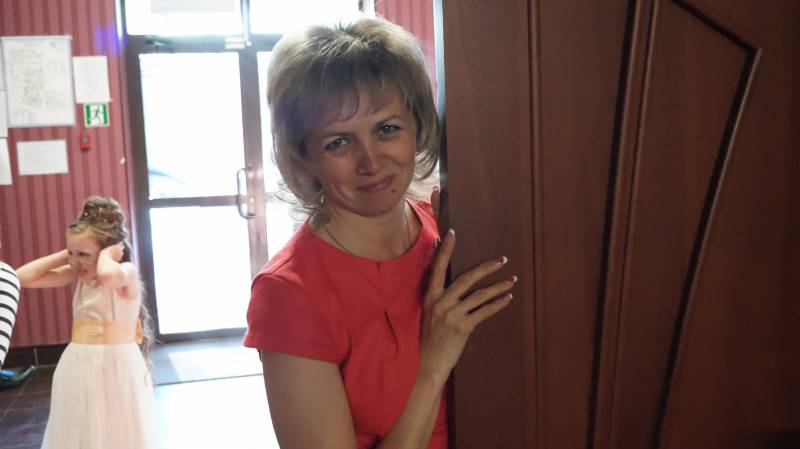 Дружинина Светлана ВладимировнаДолжность:ВоспитательУровень образования:Образование среднее профессиональное, окончила Пермский педагогический колледж № 1.Квалификация:Воспитатель в дошкольном учреждении.Стаж работы по специальности:19 лет.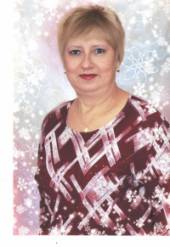 Елтышева Светлана ХузахановнаДолжность:ВоспитательУровень образования:Образование среднее профессиональное, окончила Пермское педагогическое училище № 1.Квалификация:Воспитатель в дошкольном учреждении.Стаж работы по специальности:24 года.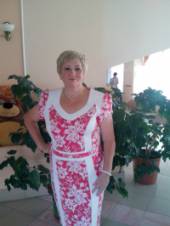 Зебзеева Людмила ДаниловнаДолжность:ВоспитательУровень образования:Образование среднее профессиональное, окончила Пермский педагогический колледж № 1.Квалификация:Воспитатель в дошкольном учреждении.Стаж работы по специальности:25 лет.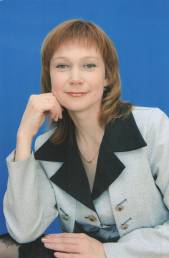 Иртуганова Любовь ВладимировнаДолжность:воспитательУровень образования:Образование среднее профессиональное, окончила Пермское педагогическое училище № 1.Квалификация:Воспитатель в дошкольном учреждении.Стаж работы по специальности:24 года.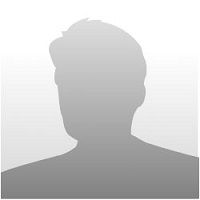 Макурина Татьяна ВладимировнаДолжность:ВоспитательУровень образования:Образование высшее, окончила Пермский государственный педагогический институт.Квалификация:учитель русского языка и литературы.Данные о повышении квалификации и (или) профессиональной переподготовке:Профессиональная переподготовка: АНОО «Институт развития современных образовательных технологий», 2015 г.Присвоена квалификация:   Воспитатель детей дошкольного возраста.Стаж работы по специальности:3 года.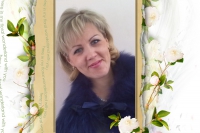 Некрасова Любовь ВалерьевнаДолжность:ВоспитательУровень образования:Образование среднее профессиональное, окончила Пермский педагогический колледж № 1.Квалификация:Воспитатель детей дошкольного возраста.Стаж работы по специальности:13 лет.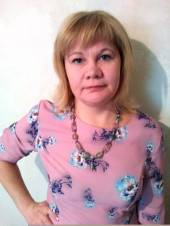 Николаенко Наталья КонстантиновнаДолжность:ВоспитательУровень образования:Образование среднее профессиональное, окончила Пермский педагогический колледж № 1.Квалификация:Социальный педагог, педагог - организатор.Данные о повышении квалификации и (или) профессиональной переподготовке:Профессиональная переподготовка: Пермский государственный национальный исследовательский университет  Региональный институт непрерывного образованияПедагогический факультет. 2016 г.Присвоена квалификация:   Воспитатель дошкольной образовательной организации.Стаж работы по специальности:9 лет.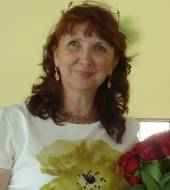 Ошева Ольга ВладимировнаДолжность:ВоспитательУровень образования:Образование высшее, окончила Пермский государственный университет.Квалификация:преподаватель русского языка и литературы.Данные о повышении квалификации и (или) профессиональной переподготовке:Профессиональная переподготовка: АНОО «Институт развития современных образовательных технологий», 2015 г.Присвоена квалификация: Воспитатель детей дошкольного возраста.Стаж работы по специальности:27 лет.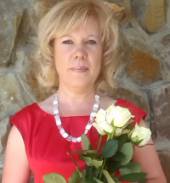 Сагалиева Ольга НиколаевнаДолжность:ВоспитательУровень образования:Образование среднее профессиональное, окончила Пермский педагогический колледж № 1.Квалификация:Воспитатель детей дошкольного возраста.Стаж работы по специальности:27 лет.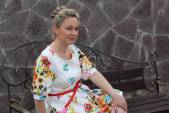 Салтыкова Марина ВикторовнаДолжность:ВоспитательУровень образования:Образование среднее профессиональное, окончила Пермский педагогический колледж № 1.Квалификация:Учитель начальных классов.Стаж работы по специальности:12 лет.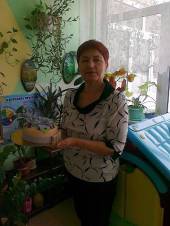 Силинская Татьяна ВикторовнаДолжность:ВоспитательУровень образования:Образование среднее профессиональное, окончила СПТУ № 18 г. ДобрянкаКвалификация:Электро – газосварщик.Данные о повышении квалификации и (или) профессиональной переподготовке:Профессиональная переподготовка: АНО «ИСГИ, экономики и инноваций» 2016 г.Присвоена квалификация:   Воспитатель дошкольной образовательной организации.Стаж работы по специальности:9 лет.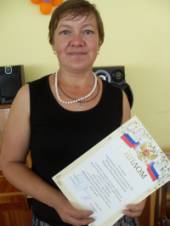 Тихонова Наталья ХузахановнаДолжность:ВоспитательУровень образования:Образование среднее профессиональное, окончила Пермское педагогическое училище № 1.Квалификация:Воспитатель детского сада.Стаж работы по специальности:30 лет.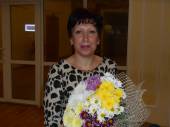 Терземан Маргарита ВладимировнаДолжность:ВоспитательУровень образования:Образование среднее профессиональное, окончила Пермский педагогический колледж № 1.Квалификация:Воспитатель в дошкольном учреждении.Стаж работы по специальности:21 год.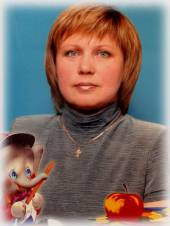 Филатова Елена ВалерьевнаДолжность:ВоспитательУровень образования:Образование среднее профессиональное, окончила Соликамское педагогическое училищеКвалификация:Воспитатель детского сада.Стаж работы по специальности:29 лет.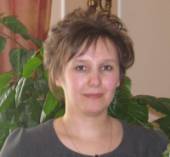 Черемихина Екатерина АлександровнаДолжность:ВоспитательУровень образования:Образование среднее профессиональное, окончила КГАОУСПО «Добрянский гуманитарно – технологический техникум им. П.И. Сюзева»Квалификация:Воспитатель детей дошкольного возраста.Стаж работы по специальности:4 года.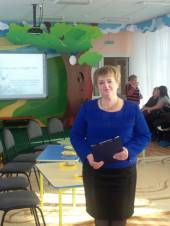 Четина Елена ГеоргиевнаДолжность:ВоспитательУровень образования:Образование среднее профессиональное, окончила Троицкое педагогическое училище.Квалификация:Воспитатель в дошкольном учреждении.Стаж работы по специальности:17 лет.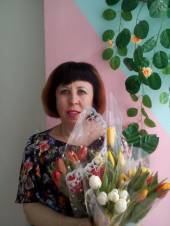 Черепанова Елена ТимофеевнаДолжность:ВоспитательУровень образования:Образование среднее профессиональное, окончила Пермский педагогический колледж № 1.Квалификация:Воспитатель в дошкольном учреждении.Стаж работы по специальности:10 летШеленкова Ирина ВладимировнаДолжность:ВоспитательУровень образования:Образование высшее, окончила Пермский государственный педагогический университет.Квалификация:социальный педагог.Данные о повышении квалификации и (или) профессиональной переподготовке:Профессиональная переподготовка: АНОО «Институт развития современных образовательных технологий», 2015 г. Присвоена квалификация:   Воспитатель детей дошкольного возраста.Стаж работы по специальности:8 лет.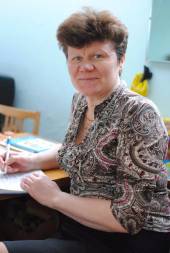 Щепелина Антонида ВалерияновнаДолжность:ВоспитательУровень образования:Образование среднее профессиональное, окончила Кудымкарское педагогическое училище.Квалификация:Воспитатель в дошкольном учреждении.Стаж работы по специальности:28 лет.